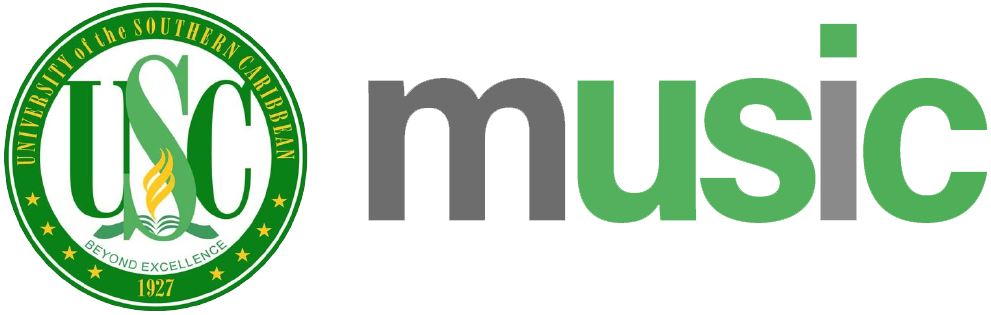 RECITAL CHECKLIST[May be printed, filled out and submitted]Name: ________________________________________________	Date of Recital: ____________________________		Start time of Recital: ______________________Level of Recital:   [  ]  Junior Recital     [  ]  Senior Recital     [  ]  Non-degree Recital	Will you be requesting use of the Vernon Andrews Amphitheater for your recital?  Y / N	    NOTE: If you are planning on having your recital off campus, you must get approval from the Coordinator.______________________________________________________________	__________________________________________________	Location of Recital (if other than VAA)		Music Programme Coordinator’s SignatureAddress _________________________________________________________________________________________________________		Requested time for entering VAA (standard is 1 hour prior to recital): _______________________	Time the room will be vacated (standard is 30 minutes after recital): _________________________No. of Audience Chairs requested (approx. 85 is standard):  _______________	-	No. of Musician Chairs:  ___________________		No. of Music Stands:   __________________Will you be printing your own programs? ________If not, No. of Programs (50 is standard): __________________Will you be providing your own paper? Yes / NoWho will serve as Ushers? (2) _____________________________________________________________________________________________________________________________________________________________________________	Who will present the Welcome and Prayer? _____________________________________________________ 	NOTE: The welcome must be given by a full-time member of the USC Music faculty or performance studies instructor.Who will present the Prayer (if different than above)? _________________________________________	Will there be an open reception?   Yes / No		If so, would you like us to include an invitation in the program to all in attendance?  Yes / No		Please include location information if it is not in the Music Building. ________________________________________________________________________________________________________________________________	Are you planning on using the Music Building for the reception?    Yes / NoDo you request the use of flowers as decorations? (Student’s responsibility)   Yes / No	Requested location for flowers to be placed: ____________________________________________________			    Additional equipment requested for recital: _____________________________________________________	________________________________________________________________________________________________________________________________________________________________________________________________________________	Fees                                                                                    Quantity                Amount		Senior Recital Recording Fee* (required)	        	         1	                         $300.00Additional DVDs (optional at $10 each)      	                          x $20 = 	____________Flash Drive (edited mp4)	  	        _________  x $60 = 	____________		                                                                                    Total Fees Paid  =	 ___________  		                                                                                                     Dept. initials (PD) 	*The Recording Fee is required for all on-campus recitals. Off-campus recitals will not be recorded unless a special request has been made (for scheduling and fees). Recording Fee includes one edited DVD. If an edited mp4 video on a flash drive is desired, please indicate above and the additional $60 charge will apply. Additional edited DVD copies may be ordered for $20 each as well.Date Submitted to USC Music Office   ___________________     Received by: ________________________BEFORE FILLING OUT RECTAL CHECKLIST, PLEASE TAKE NOTE OF THE FOLLOWING: The Recital Checklist must be submitted with the Recital Programme Application Worksheet. Recital days can only be requested on a Saturday or Sunday evening and cannot clash with any USC Music event. The Recital Checklist and Student Recital Application must be submitted at least one month prior to requested recital date.